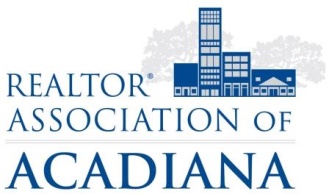 REALTOR® Association of Acadiana1819 W. Pinhook Ste. 115Lafayette, LA 70508RAA Board Room Monday, February 26, 2018Professional Development Committee MinutesMinutesPresent: Renee Box, Denise Carlson, Elisa Davis, Janine Day, Paula Duncan, Paul Gardner, Marilyn McDonald, Lisa Sheppert, Leah Thibault, Dawn Deare, Ashley DauteriveElisa Davis & Paula Duncan called the meeting to order at 10:32AMDiscussion was held about the committee reaching out into the community and participating with two local schools to have a coloring contest for 2nd grade and an essay contest for 7th grade. Committee members advised they would reach out to Gethsemane Christian Academy for the 2nd grade class and a suggestion for STEM Academy for the 7th grade class. Should neither school accommodate us for their programing, committee members will reach out to Fatima. The contest drawing for 2nd grade will be entitled, “What is Home to You or What Does Home Mean to You?” and the essay contest will be “How do You Celebrate Your Culture in Your Home?”The contest will take place during Fair Housing Month and will commence on Monday, April 9th and will end on Monday, April 23rd. Committee members will come to the RAA to judge the contestants work on Wednesday, April 25th and the winners and photographs will be taken on Friday, April 27th. The committee would like for each first-place winner to receive a gift card or gifts adding to $75, for second place $50 and for third place, $25.The committee would also like to promote the Fair Housing Seminar the City of Lafayette holds every year. Notification will be sent out to membership and the RAA will look to see if we could be a potential sponsor for this event. Elisa Davis and Paula Gardner will be doing the Fair Housing presentation for the YPN Morning Buzz and anyone on the committee is welcome to attend and provide information or personal stories to help with the presentation. There was no new business. The meeting was adjourned at 11:17AM. These minutes are submitted by:Sara BourqueCommunications/Professional Development DirectorStaff Liasion for Cultural Diversity Committee